Zápis číslo 1/2015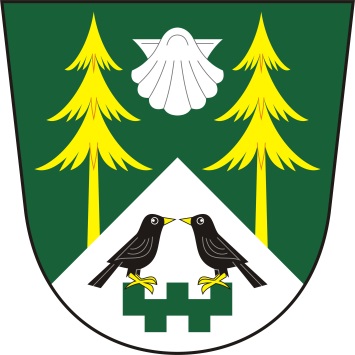 ze zasedání zastupitelstva obce MezilesíObec MezilesíMezilesí 14395 01 PacovProhlášení o řádném svolání ZO Mezilesí:Starostka Jana Holadová prohlásila, že zasedání bylo řádně svoláno z hlediska potřeby řešení následujících bodů jednání dle navrhovaného programu.Prohlášení o usnášení schopnosti:Starostka shledala, že zastupitelstvo je usnášení schopné.Seznámení s návrhem programu:Starostka seznámila obecní zastupitelstvo s návrhem programu, vyzvala k připomínkám a doplnění programu. Program byl jednohlasně schválen všemi přítomnými členy zastupitelstva takto:Návrh programuVýsledek vzorku pitné vodyOdkoupení pozemku v k.ú. MezilesíPořízení nádoby na posyp Projednávání akce „Čistá Vysočina“Veřejnoprávní smlouva  s městem PacovŘešení bioodpadůPříspěvky obce pro: Charita Pacov, Centrum LADA a Centrum sociálních služeb LukavecVítání občánků Návštěvy obyvatel po dožití 90. rokuRůznéJednání dle schváleného programu zasedáníad. 1. Výsledek vzorku pitné vody	Starostka obce seznámila zastupitelstvo obce Mezilesí se špatným výsledkem vzorku pitné vody odebraným v č.p. Zelená Ves 3. Vodohospodář ošetřil vodovod dezinfekcí a na obecní vývěsku bylo umístěno upozornění občanům.-zastupitelstvo obce Mezilesí souhlasí s výše uvedeným postupem a schválilo změnu odběrného místa na č.p. Zelená Ves 12, 17 a 27 z důvodu malého odběru pitné vodyad. 2.Odkoupení pozemků v k.ú. Mezilesí         Starostka obce předložila smlouvu o koupi pozemků v k.ú. Mezilesí par.č. 873/10 o výměře 48 m2, č. PK 924/3 o výměře 1879 m2a č. PK 1065/10 o výměře 2047 m2.zastupitelstvo obce Mezilesí vzalo na vědomí koupi pozemků v k.ú. Mezilesíad. 3.	Pořízení nádoby na posyp           Starostka obce předložila návrhy nádob na posyp na hřbitov.zastupitelstvo obce Mezilesí odsouhlasilo nákup nádoby na posyp na hřbitovad. 4.	Projednávání akce „ Čistá Vysočina“            Starostka obce předložila návrh na uspořádání akce „ Čistá Vysočina“. Datum akce byl navržen na 11.4.2015zastupitelstvo obce Mezilesí souhlasí s uspořádáním akce „ Čistá Vysočina“ad. 5.	Veřejnoprávní smlouva s městem Pacov           Starostka obce předložila zastupitelstvu obce Mezilesí veřejnoprávní smlouvu s městem Pacov.Usnesení č. 1/15– zastupitelstvo obce Mezilesí schválilo uzavření veřejnoprávní smlouvy s městem Pacov.ad. 6.	Řešení bioodpadů	Starostka obce předložila návrh na řešení bioodpadů.zastupitelstvo obce Mezilesí vzalo na vědomí návrh na řešení bioodpadůad. 7.Příspěvky obce pro: Charita Pacov, Centrum LADA a Centrum sociálních služeb Lukavec         Starostka obce předložila zastupitelstvu obce Mezilesí návrh ročních příspěvků ve výši pro: Charita Pacov – 3 000,- Kč, Centrum LADA – 3 000,- Kč a Centrum sociálních služeb Lukavec – 3 000,- Kč.Usnesení č. 2/15– zastupitelstvo obce Mezilesí schvaluje roční příspěvky ve výši 3 000,- Kčad. 8.	Vítání občánků	Starostka obce předložila návrh na „Vítání občánků“ ve spolupráci s městysem Lukavec a jednorázový příspěvek na narozené dítě s trvalým pobytem v obci Mezilesí, Holýšov a Zelená Ves ve výši 5 000,- KčUsnesení č. 3/15– zastupitelstvo obce Mezilesí schválilo „Vítání občánků“ a jednorázový příspěvek 5 000,- Kč na narozené dítěad. 9. Návštěvy občanů po dožití 90. roku	Starostka obce předložila návrh, že občané do 90.ruku se budou navštěvovat každým rok s malou pozorností.– zastupitelstvo obce Mezilesí schválilo návštěvy občanů starších 90. letad. 9. Různé          příští zasedání ZO se bude konat dne 20.2.2015 v 18,00 hod.        	místo plánované porady – kancelář OÚ v Mezilesí.Zapsal:	Denisa HoladováOvěřovatelé zápisu:		Václav Adamovský				Květa VaněčkováZápis schválila:		Jana HoladováVyvěšeno dne: 19. ledna 2015Sejmuto dne:Datum konání:16. 1.2015Čas konání:18,00 hodin – 19,30 hodinPřítomni:Jana Holadová, Ivana Slámová, Václav Adamovský, Stanislav Prokop, Květa Vaněčková, Bc. Pavel LhotkaJana Holadová, Ivana Slámová, Václav Adamovský, Stanislav Prokop, Květa Vaněčková, Bc. Pavel LhotkaOmluveni:Jiří KoubíkJiří KoubíkHosté:Denisa HoladováDenisa HoladováOvěřovatelé zápisu:Ověřovatelé zápisu:Václav Adamovský, Květa VaněčkováVýsledek hlasováníPro: 6Proti: 0Zdržel se: 0Výsledek hlasováníPro: 6Proti: 0Zdržel se: 0Výsledek hlasováníPro: 6Proti: 0Zdržel se: 0Výsledek hlasováníPro: 6Proti: 0Zdržel se: 0Výsledek hlasováníPro: 6Proti: 0Zdržel se: 0Výsledek hlasováníPro: 6Proti: 0Zdržel se: 0Výsledek hlasováníPro: 6Proti: 0Zdržel se: 0Výsledek hlasováníPro: 6Proti: 0Zdržel se: 0Výsledek hlasováníPro: 6Proti: 0Zdržel se: 0Výsledek hlasováníPro: 6Proti: 0Zdržel se: 0